Об утверждении Сводного плана организации ярмарок на 2019 годВ соответствии с постановлением Правительства Красноярского края от 11.07.2011 № 403-п «Об установлении порядка организации на территории Красноярского края ярмарок и продажи товаров (выполнения работ, оказания услуг) на них и требований к организации продажи товаров (в том числе товаров, подлежащих продаже на ярмарках соответствующих типов и включению в соответствующий перечень) и выполнения работ, оказания услуг на ярмарках на территории Красноярского края», на основании Устава городаПОСТАНОВЛЯЮ:Утвердить Сводный план организации ярмарок на 2019 год согласно приложению к настоящему постановлению. Настоящее постановление вступает в силу в день, следующий за днем его опубликования в газете «Панорама».Контроль за выполнением настоящего постановления возложить на первого заместителя главы Администрации ЗАТО г. Зеленогорска по стратегическому планированию, экономическому развитию и финансам.Временно исполняющийполномочия главы Администрации ЗАТО г. Зеленогорска                                                                  М.В. НалобинаПриложение к постановлению Администрации ЗАТО г. Зеленогорскаот 04.12.2018 № 215-пСводный план организации ярмарок на 2019 год Исполнитель: Отдел экономики Администрации ЗАТО г. Зеленогорска________________ Е.Ю. Шорникова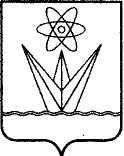 АДМИНИСТРАЦИЯЗАКРЫТОГО АДМИНИСТРАТИВНО – ТЕРРИТОРИАЛЬНОГО ОБРАЗОВАНИЯ ГОРОДА ЗЕЛЕНОГОРСКА КРАСНОЯРСКОГО КРАЯП О С Т А Н О В Л Е Н И ЕАДМИНИСТРАЦИЯЗАКРЫТОГО АДМИНИСТРАТИВНО – ТЕРРИТОРИАЛЬНОГО ОБРАЗОВАНИЯ ГОРОДА ЗЕЛЕНОГОРСКА КРАСНОЯРСКОГО КРАЯП О С Т А Н О В Л Е Н И ЕАДМИНИСТРАЦИЯЗАКРЫТОГО АДМИНИСТРАТИВНО – ТЕРРИТОРИАЛЬНОГО ОБРАЗОВАНИЯ ГОРОДА ЗЕЛЕНОГОРСКА КРАСНОЯРСКОГО КРАЯП О С Т А Н О В Л Е Н И ЕАДМИНИСТРАЦИЯЗАКРЫТОГО АДМИНИСТРАТИВНО – ТЕРРИТОРИАЛЬНОГО ОБРАЗОВАНИЯ ГОРОДА ЗЕЛЕНОГОРСКА КРАСНОЯРСКОГО КРАЯП О С Т А Н О В Л Е Н И ЕАДМИНИСТРАЦИЯЗАКРЫТОГО АДМИНИСТРАТИВНО – ТЕРРИТОРИАЛЬНОГО ОБРАЗОВАНИЯ ГОРОДА ЗЕЛЕНОГОРСКА КРАСНОЯРСКОГО КРАЯП О С Т А Н О В Л Е Н И ЕАДМИНИСТРАЦИЯЗАКРЫТОГО АДМИНИСТРАТИВНО – ТЕРРИТОРИАЛЬНОГО ОБРАЗОВАНИЯ ГОРОДА ЗЕЛЕНОГОРСКА КРАСНОЯРСКОГО КРАЯП О С Т А Н О В Л Е Н И Е04.12.2018г. Зеленогорскг. Зеленогорск№215-п№ п/пТип ярмаркиМесто проведения ярмаркиСрок проведения ярмаркиОрганизатор ярмарки1.Универсальная постоянно действующая ярмаркаг. Зеленогорск, в районе жилого дома №15 по ул. Парковаяежедневно, кроме понедельника, с 10 до 18 часовМуниципальное унитарное предприятие «Комбинат благоустройства» г. Зеленогорска2.Специализированная ярмарка «Весенняя ярмарка цветов, посвященная Международному женскому дню 8 марта»определяется порядком организации ярмарки и предоставления мест для продажи товаров (оказания услуг) на ней, утвержденным постановлением Администрации ЗАТО г. Зеленогорскас 05.03.2019 по 08.03.2019Администрация ЗАТО г. Зеленогорска3.Специализированнаяярмарка «Ярмарка цветов к Родительскому дню (Радоница)» определяется порядком организации ярмарки и предоставления мест для продажи товаров (оказания услуг) на ней, утвержденным постановлением Администрации ЗАТО г. Зеленогорскас 01.05.2019 по 07.05.2019Администрация ЗАТО г. Зеленогорска4.Универсальная ярмарка ко Дню городаопределяется порядком организации ярмарки и предоставления мест для продажи товаров (оказания услуг) на ней, утвержденным постановлением Администрации ЗАТО г. Зеленогорска20.07.2019Администрация ЗАТО г. Зеленогорска